ПРАВИТЕЛЬСТВО НОВГОРОДСКОЙ ОБЛАСТИПОСТАНОВЛЕНИЕот 23 апреля 2018 г. N 155О ДЕНЕЖНОМ ВОЗНАГРАЖДЕНИИ ГРАЖДАНАМ ЗА ДОБРОВОЛЬНУЮ СДАЧУОРУЖИЯ, БОЕПРИПАСОВ, ВЗРЫВЧАТЫХ ВЕЩЕСТВ И ВЗРЫВНЫХ УСТРОЙСТВВ 2018 - 2025 ГОДАХВ целях совершенствования работы по предупреждению незаконного оборота огнестрельного оружия, боеприпасов, взрывчатых веществ и взрывных устройств Правительство Новгородской области постановляет:1. Установить на территории Новгородской области денежное вознаграждение за добровольную сдачу оружия, боеприпасов, взрывчатых веществ и взрывных устройств.2. Утвердить прилагаемый Порядок выплаты в 2018 - 2025 годах денежного вознаграждения гражданам за добровольную сдачу оружия, боеприпасов, взрывчатых веществ и взрывных устройств.(в ред. Постановления Правительства Новгородской области от 12.03.2020 N 79)3. Опубликовать постановление в газете "Новгородские ведомости" и разместить на "Официальном интернет-портале правовой информации" (www.pravo.gov.ru).Губернатор Новгородской областиА.С.НИКИТИНУтвержденпостановлениемПравительства Новгородской областиот 23.04.2018 N 155ПОРЯДОКВЫПЛАТЫ В 2018 - 2025 ГОДАХ ДЕНЕЖНОГО ВОЗНАГРАЖДЕНИЯГРАЖДАНАМ ЗА ДОБРОВОЛЬНУЮ СДАЧУ ОРУЖИЯ, БОЕПРИПАСОВ,ВЗРЫВЧАТЫХ ВЕЩЕСТВ И ВЗРЫВНЫХ УСТРОЙСТВ1. Настоящий Порядок определяет процедуру выплаты в 2018 - 2025 годах денежного вознаграждения гражданам за добровольную сдачу оружия, боеприпасов, взрывчатых веществ и взрывных устройств.(в ред. Постановления Правительства Новгородской области от 12.03.2020 N 79)2. Право на выплату денежного вознаграждения за добровольную сдачу оружия, боеприпасов, взрывчатых веществ и взрывных устройств имеют граждане, добровольно сдавшие оружие в порядке, установленном законодательством Российской Федерации, в любой территориальный орган Управления Министерства внутренних дел Российской Федерации по Новгородской области (далее - УМВД России по Новгородской области).3. Управление Администрации Губернатора Новгородской области по вопросам безопасности (далее - управление) осуществляет организацию работы по выплате денежного вознаграждения гражданам за добровольную сдачу оружия, боеприпасов, взрывчатых веществ и взрывных устройств.4. Денежное вознаграждение выплачивается гражданам в пределах лимитов бюджетных обязательств, установленных на организацию добровольной сдачи населением оружия, боеприпасов, взрывчатых веществ и взрывных устройств, в том числе выплату за это денежного вознаграждения, в рамках реализации государственной программы Новгородской области "Обеспечение общественного порядка и противодействие преступности в Новгородской области на 2021 - 2025 годы", утвержденной постановлением Правительства Новгородской области от 18.02.2021 N 41.(в ред. постановлений Правительства Новгородской области от 12.03.2020 N 79, от 09.09.2021 N 276)В случае недостаточности лимитов бюджетных обязательств денежное вознаграждение выплачивается гражданину, чье заявление зарегистрировано ранее с учетом времени его поступления.5. Для получения денежного вознаграждения гражданин представляет в управление следующие документы:письменное заявление о выплате денежного вознаграждения за добровольную сдачу оружия, боеприпасов, взрывчатых веществ и взрывных устройств по форме согласно приложению N 1 к настоящему Порядку;копию свидетельства о постановке на учет физического лица в налоговом органе;копию документа, подтверждающего регистрацию в системе индивидуального (персонифицированного) учета;(в ред. Постановления Правительства Новгородской области от 17.07.2019 N 275)копию документа, удостоверяющего личность;справку, выданную территориальным органом УМВД России по Новгородской области, с указанием наименования и количества добровольно сданных гражданином оружия, боеприпасов, взрывчатых веществ, взрывных устройств, данных гражданина (фамилия, имя, отчество, дата рождения);копию постановления об отказе в возбуждении в отношении гражданина уголовного дела в связи с добровольной сдачей им оружия, боеприпасов, взрывчатых веществ и взрывных устройств, вынесенного должностным лицом территориального органа УМВД России по Новгородской области;документ, содержащий сведения о реквизитах счета, открытого в кредитной организации.В случае непредставления гражданином документов, указанных в третьем и четвертом абзацах настоящего пункта, Администрация Губернатора Новгородской области запрашивает сведения, содержащиеся в них, в рамках межведомственного информационного взаимодействия.Заявление и документы представляются непосредственно в управление либо направляются по почте заказным письмом с уведомлением о вручении до 10 ноября текущего года.Копии документов при личном приеме представляются вместе с подлинниками и заверяются специалистом, осуществляющим их прием. В случае направления документов по почте копии документов заверяются нотариально либо должностным лицом, имеющим право совершать такое нотариальное действие.Представленные документы регистрируются в журнале учета заявлений в день поступления с указанием даты и времени.6. Документы, указанные в пункте 5 настоящего Порядка, рассматриваются управлением в течение 30 календарных дней со дня их регистрации.Денежное вознаграждение гражданину за добровольно сданные оружие, боеприпасы, взрывчатые вещества и взрывные устройства выплачивается финансовым отделом Администрации Губернатора Новгородской области путем перечисления денежных средств на указанный гражданином в заявлении счет в размерах согласно приложению N 2 к настоящему Порядку в течение 30 календарных дней со дня регистрации документов, указанных в пункте 5 настоящего Порядка.7. Основанием для отказа в выплате денежного вознаграждения за добровольно сданные оружие, боеприпасы, взрывчатые вещества и взрывные устройства является:представление не в полном объеме документов, указанных в пункте 5 настоящего Порядка, за исключением документов, указанных в третьем и четвертом абзацах пункта 5 настоящего Порядка;нарушение срока представления документов, установленного в десятом абзаце пункта 5 настоящего Порядка;недостаточность лимитов бюджетных обязательств.Об отказе в выплате денежного вознаграждения за добровольно сданные оружие, боеприпасы, взрывчатые вещества и взрывные устройства гражданину в течение 30 календарных дней со дня регистрации документов за подписью начальника управления направляется письменное уведомление с указанием причин отказа.8. Гражданин вправе обжаловать отказ в выплате денежного вознаграждения за добровольно сданные оружие, боеприпасы, взрывчатые вещества и взрывные устройства в соответствии с законодательством Российской Федерации.9. После устранения причин, послуживших основанием для отказа в выплате денежного вознаграждения за добровольно сданные оружие, боеприпасы, взрывчатые вещества и взрывные устройства, гражданин вправе обратиться повторно в управление в соответствии с настоящим Порядком.Приложение N 1к Порядкувыплаты в 2018 - 2025 годах денежноговознаграждения гражданам за добровольнуюсдачу оружия, боеприпасов, взрывчатыхвеществ и взрывных устройств                                                В Администрацию Губернатора                                                Новгородской области                                                ___________________________                                               (фамилия, имя, отчество (при                                                 наличии) гражданина, дата                                                  рождения, адрес места                                                   жительства или места                                                  пребывания, контактные                                                         телефоны)                                 ЗАЯВЛЕНИЕ     о выплате денежного вознаграждения за добровольную сдачу оружия,           боеприпасов, взрывчатых веществ и взрывных устройств    Прошу   выплатить   денежное   вознаграждение   за  добровольную  сдачу__________________________________________________________________________,   (вид, калибр, номер единицы оружия, калибр и количество боеприпасов,   наименование и количество взрывчатых веществ в граммах, наименование                     и количество взрывных устройств)переданного в ____________________________________________________________,             (территориальный орган Управления Министерства внутренних дел                     Российской Федерации по Новгородской области)по моему письменному заявлению от "____" _______________ 20____ года, путемперечисления денежных средств на счет N __________________________________,открытый в __________________________________________________________________________________________________________________________________________.    К заявлению прилагаются:    1. Копия документа, удостоверяющего личность;    2.  Копия  свидетельства  о  постановке  на  учет  физического  лица  вналоговом органе;    3.    Копия    документа,   подтверждающего   регистрацию   в   системеиндивидуального (персонифицированного) учета;    4.  Справка  территориального отдела Управления Министерства внутреннихдел  Российской  Федерации  по  Новгородской  области  о добровольной сдачеоружия, боеприпасов, взрывчатых веществ, взрывных устройств;    5.  Копия  постановления об отказе в возбуждении в отношении гражданинауголовного  дела  в  связи  с  добровольной  сдачей им оружия, боеприпасов,взрывчатых веществ и взрывных устройств;    6.  Документ,  содержащий  сведения  о  реквизитах  счета,  открытого вкредитной организации."___" _________ 20____ года                ____________________ И.О.Фамилия                                           (подпись гражданина)Приложение N 2к Порядкувыплаты в 2018 - 2025 годах денежноговознаграждения гражданам за добровольнуюсдачу оружия, боеприпасов, взрывчатыхвеществ и взрывных устройствРАЗМЕРЫДЕНЕЖНОГО ВОЗНАГРАЖДЕНИЯ ГРАЖДАНАМ, ДОБРОВОЛЬНОСДАВШИМ ОРУЖИЕ, БОЕПРИПАСЫ, ВЗРЫВЧАТЫЕ ВЕЩЕСТВАИЛИ ВЗРЫВНЫЕ УСТРОЙСТВА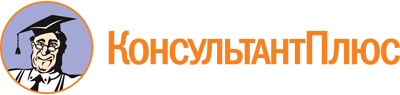 Постановление Правительства Новгородской области от 23.04.2018 N 155
(ред. от 09.09.2021)
"О денежном вознаграждении гражданам за добровольную сдачу оружия, боеприпасов, взрывчатых веществ и взрывных устройств в 2018 - 2025 годах"
(вместе с "Порядком выплаты в 2018 - 2025 годах денежного вознаграждения гражданам за добровольную сдачу оружия, боеприпасов, взрывчатых веществ и взрывных устройств")Документ предоставлен КонсультантПлюс

www.consultant.ru

Дата сохранения: 15.04.2022
 Список изменяющих документов(в ред. постановлений Правительства Новгородской областиот 17.07.2019 N 275, от 12.03.2020 N 79, от 13.01.2021 N 1,от 09.09.2021 N 276)Список изменяющих документов(в ред. постановлений Правительства Новгородской областиот 17.07.2019 N 275, от 12.03.2020 N 79, от 13.01.2021 N 1,от 09.09.2021 N 276)Список изменяющих документов(в ред. постановлений Правительства Новгородской областиот 17.07.2019 N 275, от 12.03.2020 N 79)Список изменяющих документов(в ред. постановлений Правительства Новгородской областиот 12.03.2020 N 79, от 13.01.2021 N 1)N п/пНаименованиеЕдиница измеренияКоличествоСумма вознаграждения (руб.)12345Гражданское и служебное огнестрельное оружиеГражданское и служебное огнестрельное оружиеГражданское и служебное огнестрельное оружиеГражданское и служебное огнестрельное оружиеГражданское и служебное огнестрельное оружие1.Огнестрельное гладкоствольное длинноствольное, в том числе с длиной нарезной части не более 140 мм, оружиешт.180002.Огнестрельное нарезное длинноствольное оружиешт.1100003.Огнестрельное нарезное короткоствольное оружиешт.180004.Огнестрельное комбинированное (нарезное и гладкоствольное) длинноствольное, в том числе со сменными и вкладными нарезными стволами, оружиешт.1100005.Огнестрельное оружие ограниченного пораженияшт.170006.Газовое оружие (газовые пистолеты и револьверы)шт.16000Боевое ручное стрелковое оружиеБоевое ручное стрелковое оружиеБоевое ручное стрелковое оружиеБоевое ручное стрелковое оружиеБоевое ручное стрелковое оружие7.Автоматы, пулеметышт.1130008.Винтовки, карабинышт.1120009.Гранатометышт.11800010.Пистолеты и револьверышт.11100011.Снайперские винтовкишт.113000Другое огнестрельное оружиеДругое огнестрельное оружиеДругое огнестрельное оружиеДругое огнестрельное оружиеДругое огнестрельное оружие12.Самодельное гладкоствольное огнестрельное оружие или подвергшееся переделке под огнестрельноешт.1700013.Самодельное нарезное огнестрельное оружие или подвергшееся переделке под огнестрельноешт.18000Боеприпасы, взрывчатые вещества, взрывные устройстваБоеприпасы, взрывчатые вещества, взрывные устройстваБоеприпасы, взрывчатые вещества, взрывные устройстваБоеприпасы, взрывчатые вещества, взрывные устройстваБоеприпасы, взрывчатые вещества, взрывные устройства14.Боеприпасы к гладкоствольному оружию (гражданскому, служебному, самодельному, подвергшемуся переделке под огнестрельное)шт.11015.Боеприпасы к нарезному оружию (гражданскому, служебному, самодельному, подвергшемуся переделке под огнестрельное), калибр до 7 ммшт.1316.Боеприпасы к нарезному оружию (гражданскому, служебному, самодельному, подвергшемуся переделке под огнестрельное), калибр более 7 ммшт.11017.Боеприпасы к боевому ручному стрелковому оружиюшт.12018.Взрывчатые веществаг1001019.Ручные гранатышт.1100020.Штатные боеприпасы (снаряды, мины, гранаты)шт.1100(в ред. Постановления Правительства Новгородской области от 13.01.2021 N 1)(в ред. Постановления Правительства Новгородской области от 13.01.2021 N 1)(в ред. Постановления Правительства Новгородской области от 13.01.2021 N 1)(в ред. Постановления Правительства Новгородской области от 13.01.2021 N 1)(в ред. Постановления Правительства Новгородской области от 13.01.2021 N 1)